Zmiany wprowadzone w wersji „4.19.F” programu PBAZANowy parametr w konfiguracji weryfikacji w BiG.  Weryfikacja obowiązkowa.Przy ustawieniu parametru na Nie system 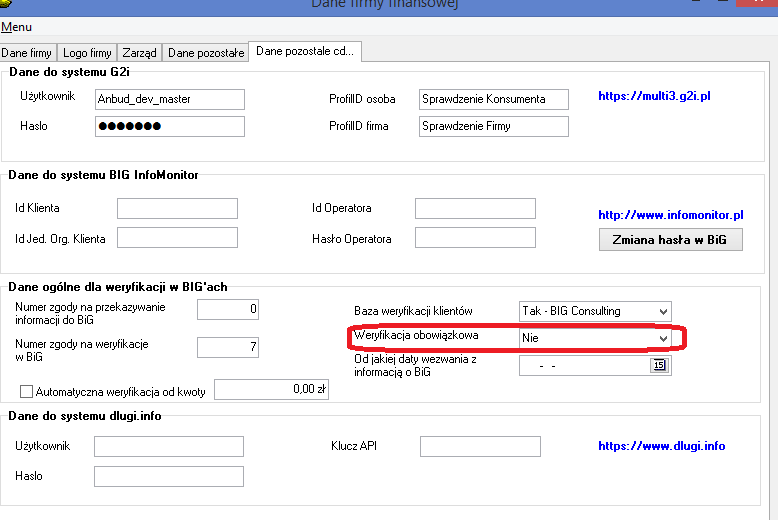 Nowa opcja do rezerwacji środków, opcja pozwala na monitorowania środków z projektów jeszcze przed złożeniem wniosków.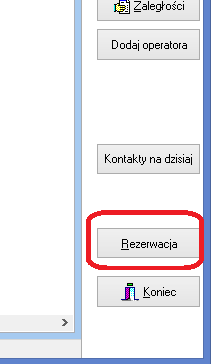 Rozbudowano zestaw formatów danych przelewów przychodzących z banku rozpoznawanych przez program PBaza, o format ING-OWI2 W szczegółach umowy dodano nową zakładkę o nazwie „aneksy”.W zakładce znajduje się tabela już dodanych aneksów. Po prawej widoczne są dwa przyciski, które służą do dodania, jak i usunięcia zaznaczonego aneksu. Klikając dwukrotnie na aneks, można go poprawić.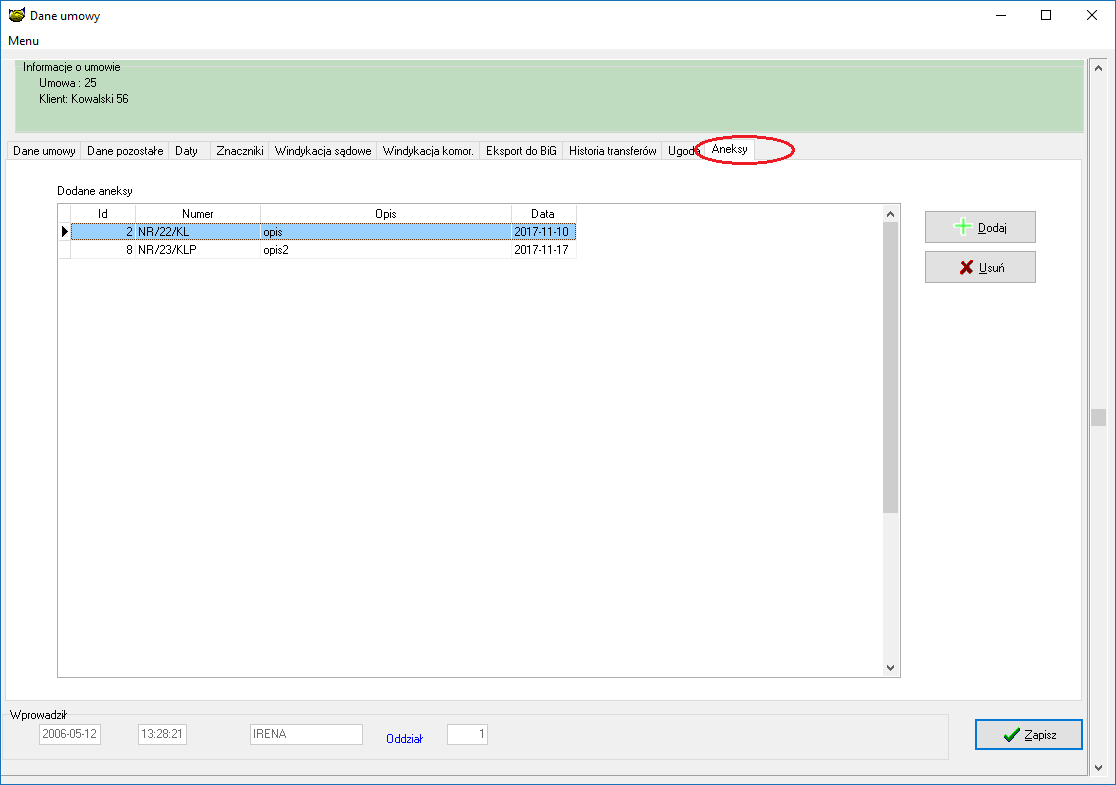 Poniżej znajduje się okno edycji aneksu. Numer aneksu nie może się powtarzać. Przed zapisem wszystkie pola muszą być uzupełnione. W przypadku czystej listy tabeli „Zakres aneksu”, należy najpierw w lokalizacji „Baza -> Słowniki -> Aneks” dodać odpowiednie zakresy.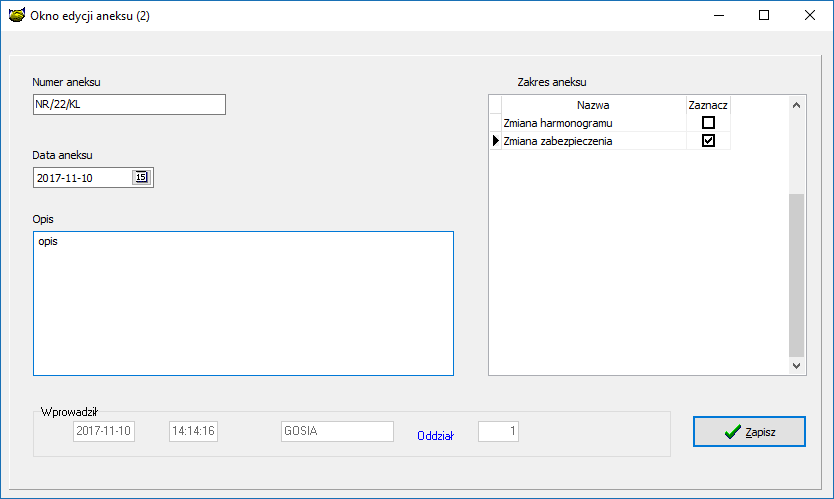 Zmiana w pomocy publicznej, dane dotyczące pomocy publicznej takie jak Kwota pomocy w plnKwota pomocy w EuroStopa referencyjnaKurs EuroPrzeniesiono z danych umowy do opcji  Pomoc publiczna 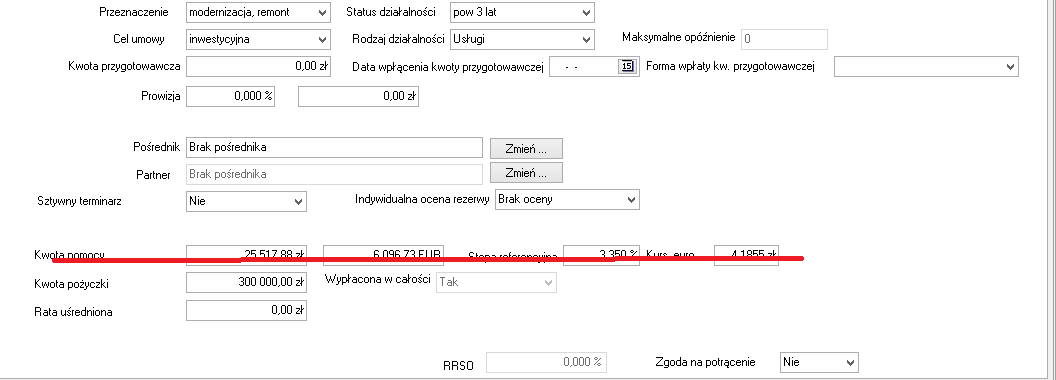 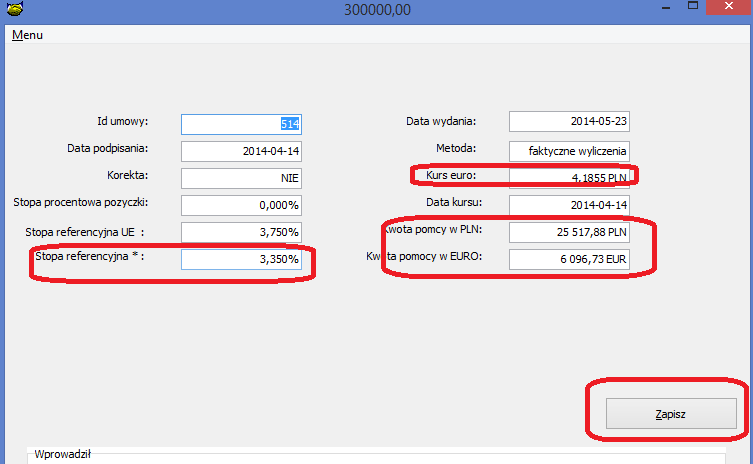 Umożliwiono też zmianę (edycję) danych dotyczących stopy referencyjnej.Dodano numeracje do zmian w historii zmian we wnioskach.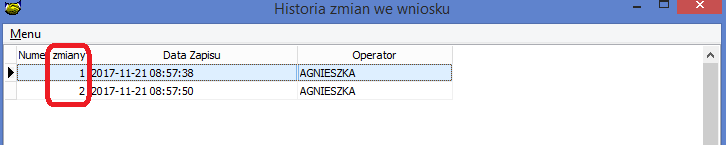 InstalacjaWykonać kopię bazy danychUruchomić opcję Baza -> Instalacja wersjiZaznaczyć działania windykacyjne w opcji „Baza->Słowniki->Kontakty (36)”Konieczność sprawdzenia wyglądu ekranu pożyczki do wypłat, doszła nowa kolumna.UWAGA W przypadku użycia nowego szablonu do wysyłki SMS zawierającego znaczniki należy zawsze wysłać SMS testowego  do minimum 4 klientów wysyłanych w jednej wysyłce  w celu sprawdzenia poprawności działania szablonu. 